Žiadosť o zaradenie  jazdeckých pretekov do kalendára SJF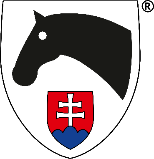 pre  rok  …….na každé preteky vyplniť samostatnú žiadosťTermín zaslania na SJF: zasielajte na sekretariát SJF, Olympijské námestie 14290/2, 832 80, Bratislavado 15. decembra kalendárneho roku predchádzajúceho roku usporiadania pretekov.(Kópiu žiadosti zaslať príslušnej oblasti SJF)Názov členského subjektu:  ……………………………………………………………………………………Názov pretekov: ......................................................…………………………………………………. ……...
Preteky Jazdeckej školy (žiacke preteky):   áno  /  nie
Miesto konania: ......................................................……… …Dátum konania: .................................................Usporiadateľ:    .....................................................………………………………………………………………Zodpovedná osoba za usporiadateľa:  ….………………………………………………………………………Kontaktná adresa usporiadateľa:      ......................................…………………………………………….......................................………………………………………………….……….......................................…………………………………...........Telefón: ............................……………        E-mail: ………………………Jazdecká disciplína: .....................................Veková kategória: ………………………    stupeň súťaže (vypísať):   ......………………………………….                                 ………………………			          ..…………………….……... ………		       ………………………		                       ……………………………................		       ………………………                                              ……….……………………………..                           Žiadosť podáva (meno, priezvisko osoby zastupujúcej subjekt) ……………………………………………...Funkcia, ktorú  v subjekte vykonáva: …………………………………………………………………………..Podpis štatutárneho zástupcu klubu, pečiatka    ……..…………………………………..…………………….V ....................................................……………  dňa ................................ Doručené na SJF dňa: …………………………. 